Для регистрации в Skype:Пройдите по ссылке  https://www.skype.com/ru/ в правом верхнем углу нажать войти --> ЗарегистрируйтесьВводим номер телефона (или адрес электронной почты после нажатия Использовать существующий адрес электронной почты). Нажмите Далее.Введите полученный в смс код-доступа (4 цифры). Нажмите ДалееВведите Имя Фамилию. Нажмите Далее.Введите Пароль который  вы будите вводить при входе в Skype.Вы зарегистрированы. Запишите ваш логин номер телефона (электронная почта), пароль вы указали в 5 пункте.Для скачивания и установки Skype ПК:Пройдите по ссылке  https://www.skype.com/ru/. Нажмите Скачать скайпЕще раз  нажмите Скачать скайп для Windows, для загрузки установочного файла.Запустите установочный файл. Нажмите Установить Нажмите готово.Запустите Skype c ярлыка на рабочем столе.Введите Логин Пароль и нажмите войти.Для скачивания и установки Skype Телефон:Для скачивания Skype на телефон  необходимо в поиск Play Маркет или App Store ввести Skype и нажать установить. Процедура Регистрации и Авторизации такие же как на ПКДля добавления в контакты Skype:Для добавления контактов нажмите  поиск  и введите Логин или почту добавляемого (Логин можно посмотреть нажав левой кнопкой мыши по  рядом с вашим именем вверхнем левом углу или вверху по центру вверху в телефоне, затем выбрать профиль скайпа, Логин в скайпе: live:)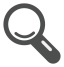 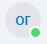 Участие в диалоге.Пройдите по ссылке от педагога (кл. руководителя).Нажмите открыть приложение URL:skypeПеред вами чат открытый в скайп. Здесь вы можете обмениваться информацией и файлами при помощи смс. Записывать аудио сообщение. Создание опроса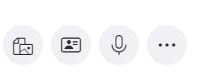 Для видео конференции Нажмите на  Позвонить в верхнем правом углу  затем еще раз Позвонить по центру Дисплея. Инструменты:Во время конференции чтобы вас слышал собеседник необходимо, чтобы был подключен и активирован микрофон  для временного отключения видео, аудио трансляции нажмите соответствующую иконку .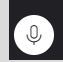 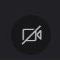 Для  демонстрации экрана другим участникам конференции нажмите данную иконку .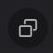 Для завершения диалога  нажмите .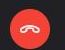 Для создания Группы и получения ссылки:Нажмите на кнопку собрание.Нажмите ESCПеред вами новое созданное Собрание. Нажмите правой кнопкой мыши по надписи Собрание.В выпадающем меню выберите управление группойНажмите  карандаш напротив надписи Собрание и переименуйте группу.Закройте окно.Нажав левой  кнопкой  мыши по названию группы перед вами появляется ссылка на группу в окне чата, которую вам необходимо раздать  участникам.После того как все добавились можно отключить приглашения в группу по ссылке, чтобы никто не помешал занятиям. Для этого повторите пункты 3,4 и отключите  приглашения в группу по ссылке в данном окне.Для решения вопросов звоните по тел  +79200347151 